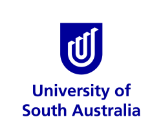 2021 Student Experience ProjectsSSAF Funding Application BackgroundFrom January 2012, Australian higher education providers began charging students a compulsory Student Services and Amenities Fee (SSAF) to support services and amenities of a non-academic nature. The SSAF is designed to improve non-academic services and amenities for students.  It was introduced through the Higher Education Legislation Amendment (Student Services and Amenities) Act 2011, which was passed by the Australian Parliament in October 2011.  The Act outlines 19 categories on which the SSAF can be spent and universities are obliged to comply with the Student Services, Amenities, Representation and Advocacy Guidelines which set benchmarks for student access to services such as health and welfare information, advocacy and orientation programs:providing food or drink to students on a campus of the higher education provider; supporting a sporting or other recreational activity by students; supporting the administration of a club most of whose members are students; caring for children of students; providing legal services to students; promoting the health or welfare of students; helping students secure accommodation; helping students obtain employment or advice on careers; helping students with their financial affairs; helping students obtain insurance against personal accidents; supporting debating by students; providing libraries and reading rooms (other than those provided for academic purposes) for students; supporting an artistic activity by students; supporting the production and dissemination to students of media whose content is provided by students; helping students develop skills for study, by means other than undertaking courses of study in which they are enrolled; advising on matters arising under the higher education provider’s rules (however described); advocating students’ interests in matters arising under the higher education provider’s rules (however described); giving students information to help them in their orientation; and helping meet the specific needs of overseas students relating to their welfare, accommodation and employmentThe funding must not be spent on supporting a political party or the election of a person as a member of a political party at any level of government.SSAF funds are allocated on an annual basis, by negotiation, to those areas responsible for providing a range of non-academic services to students.  More detailed information on funding allocations is available on the SSAF website.  SSAF Strategic AllocationA pool of funds has been allocated for ‘Student Experience Projects’ in 2021 to support student experience initiatives throughout the year.  All areas of the University will be eligible to apply for the funding by submitting an application form (see below).  A panel will be established to assess applications for funding.    Criteria for applicationsThe project supports services and amenities of a non-academic nature.The proposed initiatives/activities align with the Student Services, Amenities, Representation and Advocacy Guidelines.The project contributes towards providing an outstanding student experience.The project benefits a broad number of students.The project reflects shared responsibility and collaboration between students and staff (UniSA and/or USASA)Students who wish to partner with USASA:  must be current executives of affiliated clubs and/or societies.  the club must be compliant with all USASA affiliation criteria and processes.  require the authorisation of at least two members of the club executive.Applicants are encouraged to consider elements of the project that can be delivered in part or wholly online for the benefit of all students including online, remote and regional.Application process and outcome notificationStudents may submit applications as individuals or in groups.All applications require endorsement from the Coordinator Student Clubs and Societies (for USASA Clubs) or the course Program Director (for non-USASA Clubs).  Applications must be made on the appropriate application form (below).Applications close at 9.00 AM on 14 May 2021.Applications are to be submitted by e-mail to pvc-see@unisa.edu.au All applications will be assessed by an established panel.    Applicants will receive an email acknowledging receipt of their submission.Applicants will be notified in writing of the outcome of their application by 31 May 2021. Accessing fundsIf an application is successful, funds will be paid directly to USASA [USASA to invoice UniSA].  All funds to be managed in accordance with UniSA Finance Policies and Guidelines.Conditions of the fundsFunds may only be used for the purposes as set out in the application.The project must be completed, and all funds expended by 31 December 2021.  All unused funds will be returned to the University in line with the Finance Unit’s end of year processing timelines.  Successful applicants are required to provide a brief report on the outcomes of the engagement activity at its completion, including financial acquittal.The financial acquittal is due by close of business 31 December 2021 and should be e-mailed to the office of the PVC: Student Engagement and Equity at pvc-see@unisa.edu.au The panel may include additional conditions on the funding where it is considered warranted.For assistance or further information, please contact the Student Engagement and Equity office by e-mail pvc-see@unisa.edu.au  SSAF FUNDING APPLICATION FORMStudent Experience Projects 2021Applicant DetailsProposal SummaryFunding RequestProject DetailsProject DescriptionDescribe the project objectives, outline the project rationale and approach (max. 500 words).  Please include information on:how students have been involved/consulted in designing the project; and/or how you plan to engage students in the project implementation; how students will benefit from the project outcomes;the long-term impact of the project;the sustainability of the project - i.e. if the project is successful, how will it be funded beyond 2021?    Project PlanPlease provide a brief project plan outlining the key activities, milestones and timeframes.  Successful applicants will be asked to provide a more detailed project plan (max. 500 words). Evaluation/measures etc.Please describe how you will evaluate/measure the success of your project/activity (max. 200 words).Budget Outline the project budget and provide a brief justification of the proposed expenditure. Include details of any additional financial and/or in-kind support being sought (or already secured). Please note, SSAF funding must be expended within 2021.DeclarationI declare that:The project is achievable within the budget and timeframe described;This application has the support of my Division/School/Unit/USASA;The project does not form part of my area or any other area of the University’s core business and/or is not currently funded by the University;I have read and noted the Student Services, Amenities, Representation and Advocacy Guidelines.I understand that the Student Services, Amenities, Representation and Advocacy Guidelines will apply to this project;To the best of my knowledge, the information that I have provided in this form is true, correct and accurate in all material particulars.Applicant declaration:Division/School/Unit:Staff Member Name:Position:Telephone:Project name:Project start date:Project end date:Project summary:Total SSAF Funding Requested $Funds required forPurpose$Total funding requiredTotal funding requiredName:Position:Signature:Date: